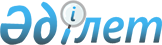 О внесении изменений в решение Таскалинского районного маслихата от 21 декабря 2011 года № 40-2 "О районном бюджете на 2012-2014 годы"
					
			Утративший силу
			
			
		
					Решение Таскалинского районного маслихата Западно-Казахстанской области от 10 октября 2012 года № 6-1. Зарегистрировано Департаментом юстиции Западно-Казахстанской области 25 октября 2012 года № 3101. Утратило силу - решением Таскалинского районного маслихата Западно-Казахстанской области от 25 января 2013 года № 8-3      Сноска. Утратило силу решением Таскалинского районного маслихата Западно-Казахстанской области от 25.01.2013 № 8-3

      В соответствии с Бюджетным кодексом Республики Казахстан от 4 декабря 2008 года, Законом Республики Казахстан от 23 января 2001 года "О местном государственном управлении и самоуправлении в Республике Казахстан" районный маслихат РЕШИЛ:

      1. Внести в решение Таскалинского районного маслихата "О районном бюджете на 2012-2014 годы" от 21 декабря 2011 года № 40-2 (зарегистрированное в Реестре государственной регистрации нормативных правовых актов за № 7-11-152, опубликованное 6 января, 10 февраля, 17 февраля, 24 февраля, 16 марта, 30 марта 2012 года в районной газете "Екпін" № 1-2, № 7, № 8, № 9, № 12, № 14) следующие изменения:

      в пункте 1:

      в подпункте 2):

      цифру "2 091 866" заменить цифрой "2 088 034";

      в подпункте 4):

      в строке "сальдо по операциям с финансовыми активами" цифру "8 719" заменить цифрой "12 551";

      в строке "приобретение финансовых активов" цифру "8 719" заменить цифрой "12 551";

      приложения 1, 6 к указанному решению изложить в новой редакции согласно приложениям 1, 2 к настоящему решению.

      2. Настоящее решение вводится в действие с 1 января 2012 года.

 Районный бюджет на 2012 год      (тыс. тенге)

 Бюджетные средства по программе
общеобразовательного обучения в школах на 2012 год      (тыс. тенге)


					© 2012. РГП на ПХВ «Институт законодательства и правовой информации Республики Казахстан» Министерства юстиции Республики Казахстан
				
      Председатель сессии

В. Фролов

      Исполняющий обязанности
секретаря районного маслихата

Ж. Бисенгалиева
Приложение 1
к решению районного маслихата
от 10 октября 2012 года № 6-1Приложение 1
к решению районного маслихата
от 21 декабря 2011 года № 40-2Категория

Категория

Категория

Категория

Сумма

Класс

Класс

Класс

Сумма

Подкласс

Подкласс

Сумма

Наименование

Сумма

1

2

3

5

6

I. ДОХОДЫ

2 043 940

1

Налоговые поступления

195 909

01

Подоходный налог 

74 669

2

Индивидуальный подоходный налог 

74 669

03

Социальный налог

66 855

1

Социальный налог

66 855

04

Налоги на собственность

50 371

1

Налоги на имущество

39 900

3

Земельный налог

1 277

4

Налог на транспортные средства

7 050

5

Единый земельный налог

2 144

05

Внутренние налоги на товары работы и услуги

2 825

2

Акцизы

850

3

Поступление за использование природных и других ресурсов

300

4

Сборы за ведение предпринимательской и профессиональной деятельности

1 645

5

Налог на игорный бизнес

30

08

Обязательные платежи, взимаемые за совершение юридически значимых действий и (или) выдачу документов уполномоченными на то государственными органами или должностными лицами

1 189

1

Государственная пошлина

1 189

2

Неналоговые поступления

2 475

01

Доходы от государственной собственности

475

5

Доходы от аренды имущества, находящегося в государственной собс"твенности

475

04

Штрафы, пени, санкции, взыскания, налагаемые государственными учреждениями, финансируемыми из государственного бюджета, а также содержащимися и финансируемыми из бюджета (сметы расходов) Национального Банка Республики Казахстан 

500

1

Штрафы, пени, санкции, взыскания, налагаемые государственными учреждениями, финансируемыми из государственного бюджета, а также содержащимися и финансируемыми из бюджета (сметы расходов) Национального Банка Республики Казахстан, за исключением поступлений от организаций нефтяного сектора 

500

06

Прочие неналоговые поступления

1 500

1

Прочие неналоговые поступления 

1 500

3

Поступления от продажи основного капитала

500

03

Продажа земли и нематериальных активов

500

1

Продажа земли 

500

4

Поступления трансфертов

1 845 056

02

Трансферты из вышестоящих органов государственного управления

1 845 056

2

Трансферты из областного бюджета

1 845 056

Функциональная группа

Функциональная группа

Функциональная группа

Функциональная группа

Функциональная группа

Сумма

Функциональная подгруппа

Функциональная подгруппа

Функциональная подгруппа

Функциональная подгруппа

Сумма

Администратор бюджетных программ

Администратор бюджетных программ

Администратор бюджетных программ

Сумма

Программа

Программа

Сумма

Наименование

1

2

3

4

5

6

II. Затраты 

2 088 034

01

Государственные услуги общего характера

184 568

1

Представительные, исполнительные и другие органы, выполняющие общие функции государственного управления

170 406

112

Аппарат маслихата района (города областного значения)

12 327

001

Услуги по обеспечению деятельности маслихата района (города областного значения)

12 327

122

Аппарат акима района (города областного значения)

54 539

001

Услуги по обеспечению деятельности акима района (города областного значения)

45 734

003

Капитальные расходы государственного органа

8 805

123

Аппарат акима района в городе, города районного значения, поселка, аула (села), аульного (сельского) округа

103 540

001

Услуги по обеспечению деятельности акима района в городе, города районного значения, поселка, аула (села), аульного (сельского) округа

94 703

022

Капитальные расходы государственного органа

8 837

2

Финансовая деятельность

401

459

Отдел экономики и финансов района (города областного значения)

401

004

Организация работы по выдаче разовых талонов и обеспечение полноты сбора сумм от реализации разовых талонов

201

011

Учет, хранение, оценка и реализация имущества, поступившего в коммунальную собственность

200

9

Прочие государственные услуги общего характера

13 761

459

Отдел экономики и финансов района (города областного значения)

13 761

001

Услуги по реализации государственной политики в области формирования и развития экономической политики, государственного планирования, исполнения бюджета и управления коммунальной собственностью района (города областного значения)

13 761

02

Оборона

8 550

1

Военные нужды

2 171

122

Аппарат акима района (города областного значения)

2 171

005

Мероприятия в рамках исполнения всеобщей воинской обязанности

2 171

2

Организация работы по черезвычайным ситуациям

6 379

122

Аппарат акима района (города областного значения)

6 379

006

Предупреждение и ликвидация чрезвычайных ситуаций масштаба района (города областного значения)

5 772

007

Мероприятия по профилактике и тушению степных пожаров районного (городского) масштаба, а также пожаров в населенных пунктах, в которых не созданы органы государственной противопожарной службы

607

03

Общественный порядок, безопасность, правовая, судебная, уголовно-исполнительная деятельность

22

1

Правоохранительная деятельность

22

458

Отдел жилищно-коммунального хозяйства, пассажирского транспорта и автомобильных дорог района (города областного значения)

22

021

Обеспечение безопасности дорожного движения в населенных пунктах

22

04

Образование

1 139 356

1

Дошкольное воспитание и обучение

93 226

464

Отдел образования района (города областного значения)

93 226

009

Обеспечение дошкольного воспитания и обучения

92 326

021

Увеличение размера доплаты за квалификационную категорию воспитателям дошкольных организаций образования за счет трансфертов из республиканского бюджета

900

2

Начальное общее, основное общее, среднее общее образование

1 015 477

464

Отдел образования района (города областного значения)

1 015 477

003

Общеобразовательное обучение

945 001

006

Дополнительное образование для детей

54 393

063

Повышение оплаты труда учителям, прошедшим повышение квалификации по учебным программам АОО "Назарбаев интеллектуальные школы" за счет трансфертов из республиканского бюджета

773

064

Увеличение размера доплаты за квалификационную категорию учителям школ за счет трансфертов из республиканского бюджета

15 310

9

Прочие услуги в области образования

30 653

464

Отдел образования района (города областного значения)

30 653

001

Услуги по реализации государственной политики на местном уровне в области образования 

7 032

005

Приобретение и доставка учебников, учебно-методических комплексов для государственных учреждений образования района (города областного значения)

13 105

007

Проведение школьных олимпиад, внешкольных мероприятий и конкурсов районного (городского) масштаба

146

015

Ежемесячные выплаты денежных средств опекунам (попечителям) на содержание ребенка-сироты (детей-сирот), и ребенка (детей), оставшегося без попечения родителей за счет трансфертов из республиканского бюджета

4 394

020

Обеспечение оборудованием, программным обеспечением детей-инвалидов, обучающихся на дому за счет трансфертов из республиканского бюджета

4 200

068

Обеспечение повышения компьютерной грамотности населения

1 776

05

Здравоохранение

299

9

Прочие услуги в области здравоохранения

299

123

Аппарат акима района в городе, города районного значения, поселка, аула (села), аульного (сельского) округа

299

002

Организация в экстренных случаях доставки тяжелобольных людей до ближайшей организации здравоохранения, оказывающей врачебную помощь

299

06

Социальное обеспечение и социальная помощь

123 891

2

Социальная помощь

99 806

451

Отдел занятости и социальных программ района (города областного значения)

99 806

002

Программа занятости

34 837

005

Государственная адресная социальная помощь

8 531

006

Жилищная помощь

1 117

007

Социальная помощь отдельным категориям нуждающихся граждан по решениям местных представительных органов

5 115

010

Материальное обеспечение детей-инвалидов, воспитывающихся и обучающихся на дому

1 220

014

Оказание социальной помощи нуждающимся гражданам на дому

20 371

016

Государственные пособия на детей до 18 лет

13 340

017

Обеспечение нуждающихся инвалидов обязательными гигиеническими средствами и предоставление услуг специалистами жестового языка, индивидуальными помощниками в соответствии с индивидуальной программой реабилитации инвалида

5 330

023

Обеспечение деятельности центров занятости населения

9 945

9

Прочие услуги в области социальной помощи и социального обеспечения

24 085

451

Отдел занятости и социальных программ района (города областного значения)

24 085

001

Услуги по реализации государственной политики на местном уровне в области обеспечения занятости и реализации социальных программ для населения

23 372

011

Оплата услуг по зачислению, выплате и доставке пособий и других социальных выплат

713

07

Жилищно-коммунальное хозяйство

346 159

1

Жилищное хозяйство

99 076

123

Аппарат акима района в городе, города районного значения, поселка, аула (села), аульного (сельского) округа

0

007

Организация сохранения государственного жилищного фонда города районного значения, поселка, аула (села), аульного (сельского) округа

0

458

Отдел жилищно-коммунального хозяйства, пассажирского транспорта и автомобильных дорог района (города областного значения)

12 761

003

Организация сохранения государственного жилищного фонда

7 041

004

Обеспечение жильем отдельных категорий граждан

5 400

031

Изготовление технических паспортов на объекты кондоминиумов

320

466

Отдел архитектуры, градостроительства и строительства района (города областного значения)

86 315

003

Проектирование, строительство и (или) приобретение жилья государственного коммунального жилищного фонда

3 120

004

Проектирование, развитие, обустройство и (или) приобретение инженерно-коммуникационной инфраструктуры

83 195

2

Коммунальное хозяйство

219 418

123

Аппарат акима района в городе, города районного значения, поселка, аула (села), аульного (сельского) округа

3 782

014

Организация водоснабжения населенных пунктов

3 782

458

Отдел жилищно-коммунального хозяйства, пассажирского транспорта и автомобильных дорог района (города областного значения)

2 690

012

Функционирование системы водоснабжения и водоотведения

2 690

466

Отдел архитектуры, градостроительства и строительства района (города областного значения)

212 946

006

Развитие системы водоснабжения и водоотведения

212 946

3

Благоустройство населенных пунктов

27 665

123

Аппарат акима района в городе, города районного значения, поселка, аула (села), аульного (сельского) округа

22 403

008

Освещение улиц населенных пунктов

4 400

009

Обеспечение санитарии населенных пунктов

1 675

011

Благоустройство и озеленение населенных пунктов

16 328

458

Отдел жилищно-коммунального хозяйства, пассажирского транспорта и автомобильных дорог района (города областного значения)

5 262

015

Освещение улиц в населенных пунктах

930

016

Обеспечение санитарии населенных пунктов

662

018

Благоустройство и озеленение населенных пунктов

3 670

08

Культура, спорт, туризм и информационное пространство

194 099

1

Деятельность в области культуры

99 473

457

Отдел культуры, развития языков, физической культуры и спорта района (города областного значения)

99 473

003

Поддержка культурно-досуговой работы

99 473

2

Физическая культура и спорт 

5 185

457

Отдел культуры, развития языков, физической культуры и спорта района (города областного значения)

5 185

009

Проведение спортивных соревнований на районном (города областного значения) уровне

3 137

010

Подготовка и участие членов сборных команд района (города областного значения) по различным видам спорта на областных спортивных соревнованиях

2 048

3

Информационное пространство

67 690

456

Отдел внутренней политики района (города областного значения)

7 011

002

Услуги по проведению государственной информационной политики через газеты и журналы 

5 866

005

Услуги по проведению государственной информационной политики через телерадиовещание

1 145

457

Отдел культуры, развития языков, физической культуры и спорта района (города областного значения)

60 679

006

Функционирование районных (городских) библиотек

60 679

9

Прочие услуги по организации культуры, спорта, туризма и информационного пространства

21 751

456

Отдел внутренней политики района (города областного значения)

12 629

001

Услуги по реализации государственной политики на местном уровне в области информации, укрепления государственности и формирования социального оптимизма граждан

9 629

003

Реализация региональных программ в сфере молодежной политики

3 000

457

Отдел культуры, развития языков, физической культуры и спорта района (города областного значения)

9 122

001

Услуги по реализации государственной политики на местном уровне в области культуры, развития языков, физической культуры и спорта 

9 122

10

Сельское, водное, лесное, рыбное хозяйство, особо охраняемые природные территории, охрана окружающей среды и животного мира, земельные отношения

31 599

1

Сельское хозяйство

7 738

459

Отдел экономики и финансов района (города областного значения)

7 288

099

Реализация мер по оказанию социальной поддержки специалистов

7 288

475

Отдел предпринимательства, сельского хозяйства и ветеринарии района (города областного значения)

450

007

Организация отлова и уничтожения бродячих собак и кошек

450

6

Земельные отношения

8 138

463

Отдел земельных отношений района (города областного значения)

8 138

001

Услуги по реализации государственной политики в области регулирования земельных отношений на территории района (города областного значения)

8 138

9

Прочие услуги в области сельского, водного, лесного, рыбного хозяйства, охраны окружающей среды и земельных отношений

15 723

475

Отдел предпринимательства, сельского хозяйства и ветеринарии района (города областного значения)

15 723

013

Проведение противоэпизоотических мероприятий

15 723

11

Промышленность, архитектурная, градостроительная и строительная деятельность

8 438

2

Архитектурная, градостроительная и строительная деятельность

8 438

466

Отдел архитектуры, градостроительства и строительства района (города областного значения)

8 438

001

Услуги по реализации государственной политики в области строительства, улучшения архитектурного облика городов, районов и населенных пунктов области и обеспечению рационального и эффективного градостроительного освоения территории района (города областного значения)

8 438

12

Транспорт и коммуникации

16 817

1

Автомобильный транспорт

16 817

123

Аппарат акима района в городе, города районного значения, поселка, аула (села), аульного (сельского) округа

623

013

Обеспечение функционирования автомобильных дорог в городах районного значения, поселках, аулах (селах), аульных (сельских) округах

623

458

Отдел жилищно-коммунального хозяйства, пассажирского транспорта и автомобильных дорог района (города областного значения)

16 194

023

Обеспечение функционирования автомобильных дорог

16 194

13

Прочие

25 393

\

9

Прочие

25 393

123

Аппарат акима района в городе, города районного значения, поселка, аула (села), аульного (сельского) округа

2 273

040

Реализация мер по содействию экономическому развитию регионов в рамках Программы "Развитие регионов" за счет целевых трансфертов из республиканского бюджета

2 273

458

Отдел жилищно-коммунального хозяйства, пассажирского транспорта и автомобильных дорог района (города областного значения)

8 179

001

Услуги по реализации государственной политики на местном уровне в области жилищно-коммунального хозяйства, пассажирского транспорта и автомобильных дорог 

8 179

459

Отдел экономики и финансов района (города областного значения)

3 977

012

Резерв местного исполнительного органа района (города областного значения) 

3 977

475

Отдел предпринимательства, сельского хозяйства и ветеринарии района (города областного значения)

10 964

001

Услуги по реализации государственной политики на местном уровне в области развития предпринимательства, промышленности, сельского хозяйства и ветеринарии

10 964

14

Обслуживание долга

5

1

Обслуживание долга

5

459

Отдел экономики и финансов района (города областного значения)

5

021

Обслуживание долга местных исполнительных органов по выплате вознаграждений и иных платежей по займам из областного бюджета

5

15

Трансферты

8 838

1

Трансферты

8 838

459

Отдел экономики и финансов района (города областного значения)

8 838

006

Возврат неиспользованных (недоиспользованных) целевых трансфертов

5 724

024

Целевые текущие трансферты в вышестоящие бюджеты в связи с передачей функций государственных органов из нижестоящего уровня государственного управления в вышестоящий

3 114

III. ЧИСТОЕ БЮДЖЕТНОЕ КРЕДИТОВАНИЕ

40 897

бюджетные кредиты

10

Сельское, водное, лесное, рыбное хозяйство, особо охраняемые природные территории, охрана окружающей среды и животного мира, земельные отношения

43 686

1

Сельское хозяйство

43 686

459

Отдел экономики и финансов района (города областного значения)

43 686

018

Бюджетные кредиты для реализации мер социальной поддержки специалистов

43 686

Категория

Категория

Категория

Категория

Категория

Сумма

Класс

Класс

Класс

Класс

Сумма

Подкласс

Подкласс

Подкласс

Сумма

Наименование

Сумма

Погашение бюджетных кредитов 

5

Погашение бюджетных кредитов

2 789

01

Погашение бюджетных кредитов

2 789

1

Погашение бюджетных кредитов, выданных из государственного бюджета

2 789

IV. САЛЬДО ПО ОПЕРАЦИЯМ С ФИНАНСОВЫМИ АКТИВАМИ

12 551

Функциональная группа

Функциональная группа

Функциональная группа

Функциональная группа

Функциональная группа

Сумма

Подфункция

Подфункция

Подфункция

Подфункция

Сумма

Учреждение

Учреждение

Учреждение

Сумма

Программа

Программа

Сумма

Наименование

Сумма

Приобретение финансовых активов

13

Прочие

12 551

9

Прочие

12 551

456

Отдел внутренней политики района (города областного значения)

5 553

065

Формирование или увеличение уставного капитала юридических лиц

5 553

458

Отдел жилищно-коммунального хозяйства, пассажирского транспорта и автомобильных дорог района (города областного значения)

6 998

065

Формирование или увеличение уставного капитала юридических лиц

6 998

Категория

Категория

Категория

Категория

Категория

Сумма

Класс

Класс

Класс

Класс

Сумма

Подкласс

Подкласс

Подкласс

Сумма

Наименование

Сумма

Поступления от продажи финансовых активов государства 

6

Поступления от продажи финансовых активов государства

0

01

Поступления от продажи финансовых активов государства

0

1

Поступления от продажи финансовых активов внутри страны

0

V. ДЕФИЦИТ (ПРОФИЦИТ) БЮДЖЕТА

-97 542

VI. ФИНАНСИРОВАНИЕ ДЕФИЦИТА (ИСПОЛЬЗОВАНИЕ ПРОФИЦИТА) БЮДЖЕТА

97 542

Приложение 2
к решению районного маслихата
от 10 октября 2012 года № 6-1
Приложение 6
к решению районного маслихата
от 21 декабря 2011 года № 40-2Функциональная группа

Функциональная группа

Функциональная группа

Функциональная группа

Функциональная группа

Сумма

Подфункция

Подфункция

Подфункция

Подфункция

Сумма

Учреждение

Учреждение

Учреждение

Сумма

Программа

Программа

Сумма

Наименование

Сумма

04

Образование

2

Начальное общее, основное общее, среднее общее образование

464

Отдел образования района (города областного значения)

003

Общеобразовательное обучение

945 001

в том числе:

Актауская средняя общеобразовательная школа

57 629

Амангельденская средняя общеобразовательная школа

73 180

средняя общеобразовательная школа им. Жаксыгулова

84 074

средняя общеобразовательная школа им. Алтынсарина

115 459

средняя общеобразовательная школа им. Сатпаева

91 604

Мерекенская средняя общеобразовательная школа

51 917

Оянская средняя общеобразовательная школа

54 435

Семиглавомарская средняя общеобразовательная школа

80 689

Совхозная средняя общеобразовательная школа

57 451

Чижинская средняя общеобразовательная школа

76 851

Шиповска средняя общеобразовательная школа

91 468

Школа-лицей Саулет

93 198

Отдел образования (метод. кабинет, бухгалтерия)

17 046

